Publicado en Sant Feliu de Llobregat, Barcelona el 13/07/2023 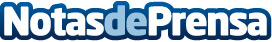 Trasteros YoGuardo en Sant Feliu de Llobregat: Solución de almacenamiento estratégica y de confianzaTrasteros YoGuardo anuncia sus servicios de almacenamiento de primera calidad, diseñados para satisfacer las necesidades de particulares y empresas que buscan espacios de almacenamiento temporales. Cabe destacar la ubicación privilegiada en Sant Feliu de Llobregat, situado en el eje de comunicaciones del Baix Llobregat, al sur de Barcelona; Este enclave estratégico permite un fácil acceso al aeropuerto y al puerto de Barcelona, convirtiéndolo en una solución logística ideal para empresas y particularesDatos de contacto:Camilo Pacheco (Gerente)https://yoguardo.com+34 608 084 566Nota de prensa publicada en: https://www.notasdeprensa.es/trasteros-yoguardo-en-sant-feliu-de-llobregat Categorias: Nacional Cataluña Logística Hogar Mobiliario http://www.notasdeprensa.es